Take part in our European-wide sport event organized under EU Erasmus+ programTIME: 19-25.06.2016VENUE: POZNAŃ, POLANDwe cover the cost of travel, food, and accommodation* (for detailed info see below)CONTRIBUTION: 36 EUR per person (applies both to athletes and coaches); it is an all-inclusive optionATHLETES: aged 15-18*ENROLMENT DEADLINE: 24 April 2015For later submission, please ask individuallyINFO in English: Dagmara Bajerlein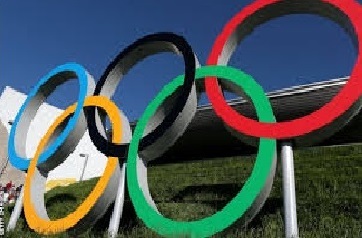 application coordinatordag.bajerlein@wp.plmobile phone: +48 501 13 35 35*detailed info:80 % of the project costs will be covered by the EU and that is why we need your contribution; we will not charge you for any extra costsWE WILL COVER YOUR TRAVEL COSTS UP TO:IMPORTANT !!!  We are applying for grant on May 14, 2015FOR THE PURPOSE OF THE APPLICATION we need the name of your organization, sports discipline, and the number of athletes and coaches that will arrive in Poland to take part in the project We provide all necessary sports equipment We are inviting 1000 athletes together with coachesWe admit athletes aged 15-18 whose education can be further continued at a university levelYou will be hosted by Polish families so that the sport event would facilitate your athletes’ communication skills in EnglishThere will be also an educational and cultural program during the event EUR per personit applies to athletes/coaches from:64Austria, Czech Republic, Denmark, Germany, Slovakia170Belgium, Bulgaria, Croatia, Estonia, Finland, France, Great Britain, Greece, Holland, Hungary, Ireland, Italy, Latvia, Lithuania, Norway, Romania, Slovenia, Sweden, Turkey270Portugal, Spain